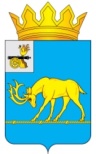 МУНИЦИПАЛЬНОЕ ОБРАЗОВАНИЕ «ТЕМКИНСКИЙ РАЙОН» СМОЛЕНСКОЙ ОБЛАСТИТЕМКИНСКИЙ РАЙОННЫЙ СОВЕТ ДЕПУТАТОВР Е Ш Е Н И Еот 22 апреля 2022 года                                                                                             №  37О признании утратившими силу некоторых решений Темкинского районного Совета депутатов В соответствии с действующим законодательством, Уставом муниципального образования «Темкинский район» Смоленской области                      (новая редакция) (с изменениями), решением постоянной комиссии по законности и правопорядку Темкинский районный Совет депутатов  р е ш и л:1. Признать утратившими силу решения Темкинского районного Совета депутатов:1) от 26.05.2009 года № 51 «Об утверждении комиссии по определению и подтверждению стажа муниципальной службы, дающего право на установление ежемесячной надбавки к месячному должностному окладу за выслугу лет и дополнительного оплачиваемого отпуска»;2) от 12.02.2010 года № 20 «Об утверждении Правил использования водных объектов общего пользования для личных и бытовых нужд»;3) от 14.04.2010 года № 52 «О внесении изменений в решение Темкинского районного Совета депутатов от 12 февраля 2010 года № 20 «Об утверждении Правил использования водных объектов общего пользования для личных и бытовых нужд»; 4) от 25.03.2011 года №27 «О создании комиссии по доработке нормативно-правовых актов»;5) от 27.01.2012 года №7 «О внесении изменений в решение Темкинского районного Совета депутатов от 25 марта 2011 года № 27 «О создании комиссии по доработке нормативно-правовых актов»;    6) от 18.12.2015 года № 146 «Об утверждении тарифов на твердое топливо для потребителей»;7) от 25.11.2016 года №132 «Об организации деятельности по противодействию коррупции в отношении лиц, замещающих муниципальные должности Темкинского районного Совета депутатов».2. Настоящее решение вступает в силу со дня обнародования и подлежит  размещению на официальном сайте в информационно-телекоммуникационной сети «Интернет». 3. Контроль за исполнением настоящего решения возложить на постоянную комиссию по законности и правопорядку  (председателя А.Ф. Горностаева).  Глава муниципального образования «Темкинский район»   Смоленской    областиПредседатель    Темкинского         районного    Совета    депутатов		С.А. ГуляевЛ.Ю. Терёхина